Вся жизнь - до войны. В память о Выгузове Андрее НиколаевичеВыгузов Андрей Николаевич родился 18 августа 1915 года в деревне Чикаши  Уральской губернии (позже - Молотовской  области) Сарапульского уезда Куединской волости  (ныне  - деревня Чикаши, Куединского района Пермской области), в семье служащих. 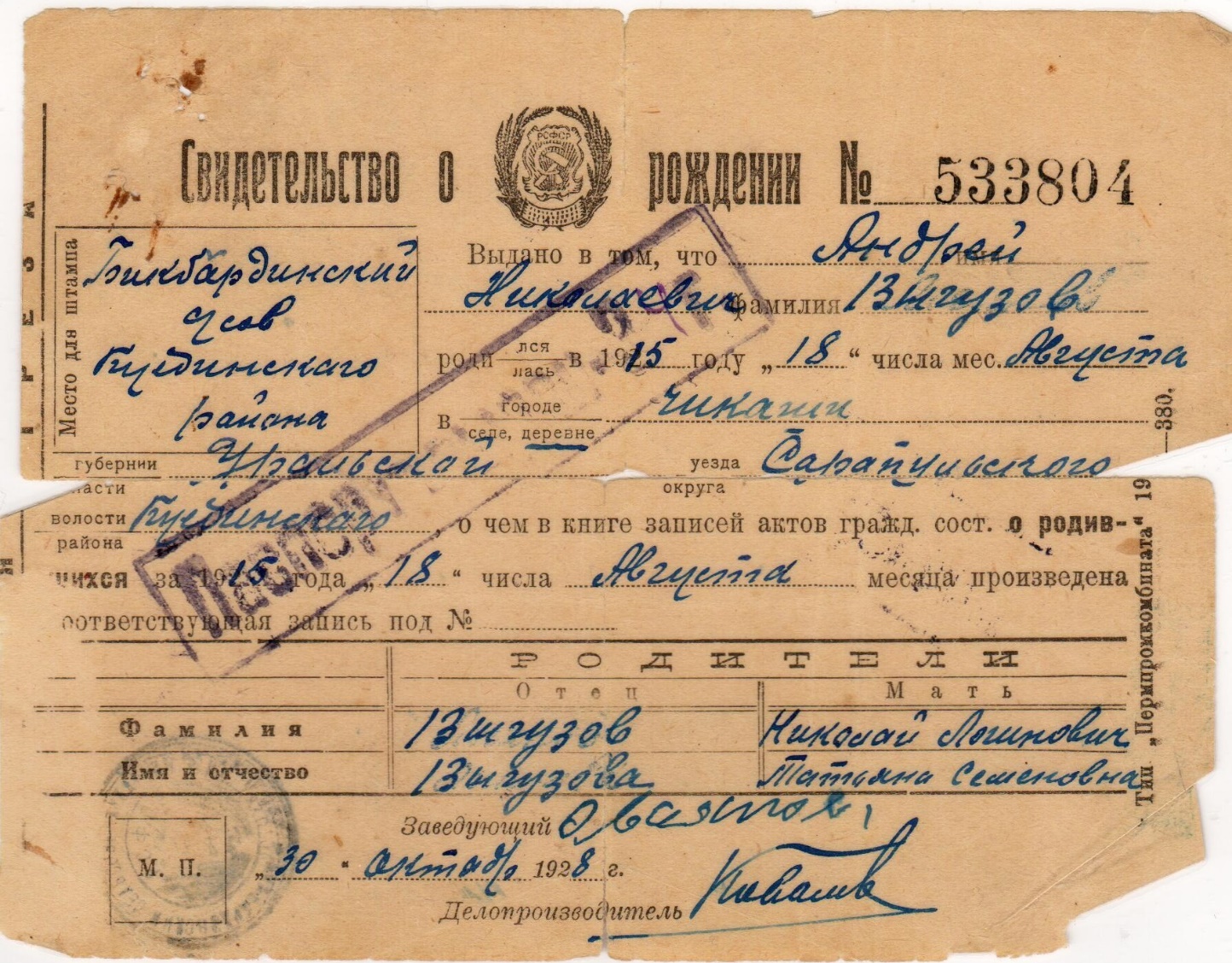 Фонд № 59, опись № 21, единица хранения № 1.Свидетельство о рождении А.Н.ВыгузоваСвидетельство о рождении оформлено в Бикбардинском сельсовете уже после Октябрьской  революции, 30 сентября 1928 года, когда Андрею исполнилось 13 лет. Мама: Выгузова Татьяна Семеновна, русская. отец: Выгузов Николай Логинович, русский. Позже семья переехала в деревню Старый Чад  в Щучье-Озерского, которое располагалось на реке Казьмакты.  После Великой Октябрьской социалистической революции 1917 года и гражданской войны в стране была полная разруха. Андрей получил образование в сельской школе 4 класса, но это не помешало успешно строить трудовую жизнь. А трудиться Андрей начал с 15 лет.  С 1 января 1935 года Андрей Николаевич Выгузов зачислен сортировщиком районной конторы связи, с 12 февраля 1936 года – контролером переводных операций.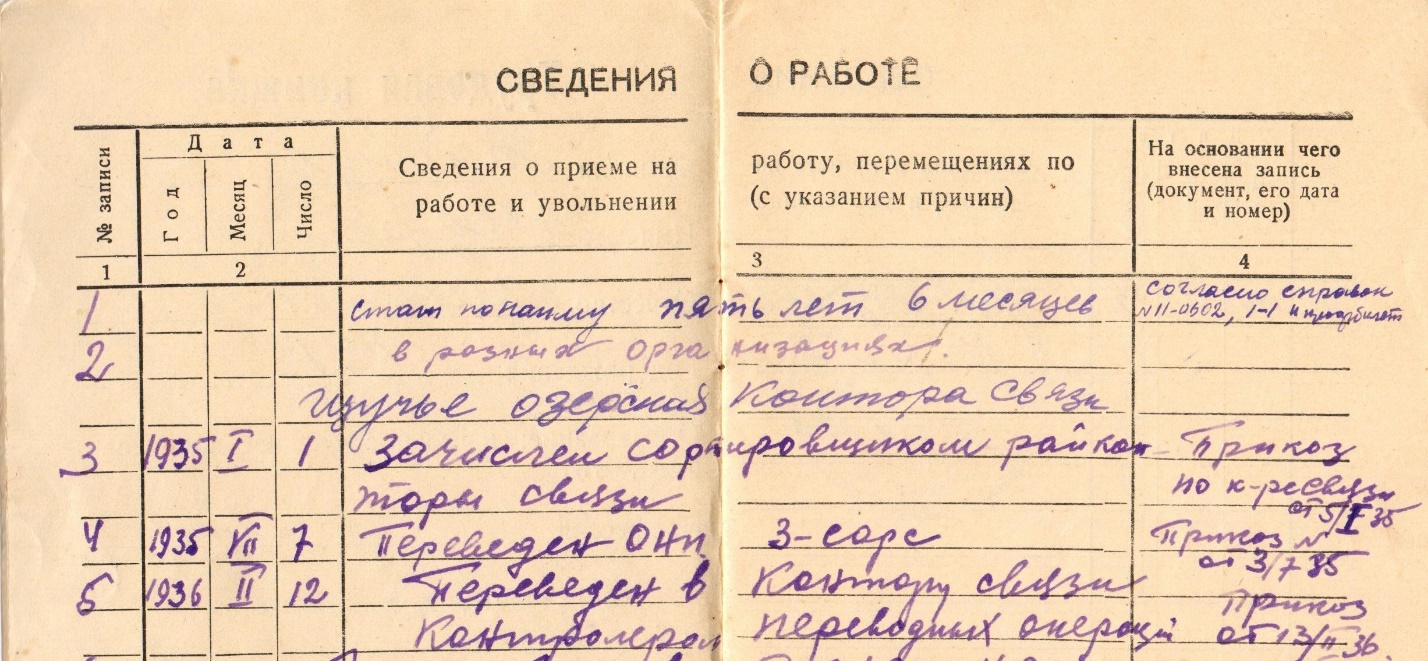  Фонд № 59, опись № 21, единица хранения № 5.Трудовая книжка  А.Н.Выгузова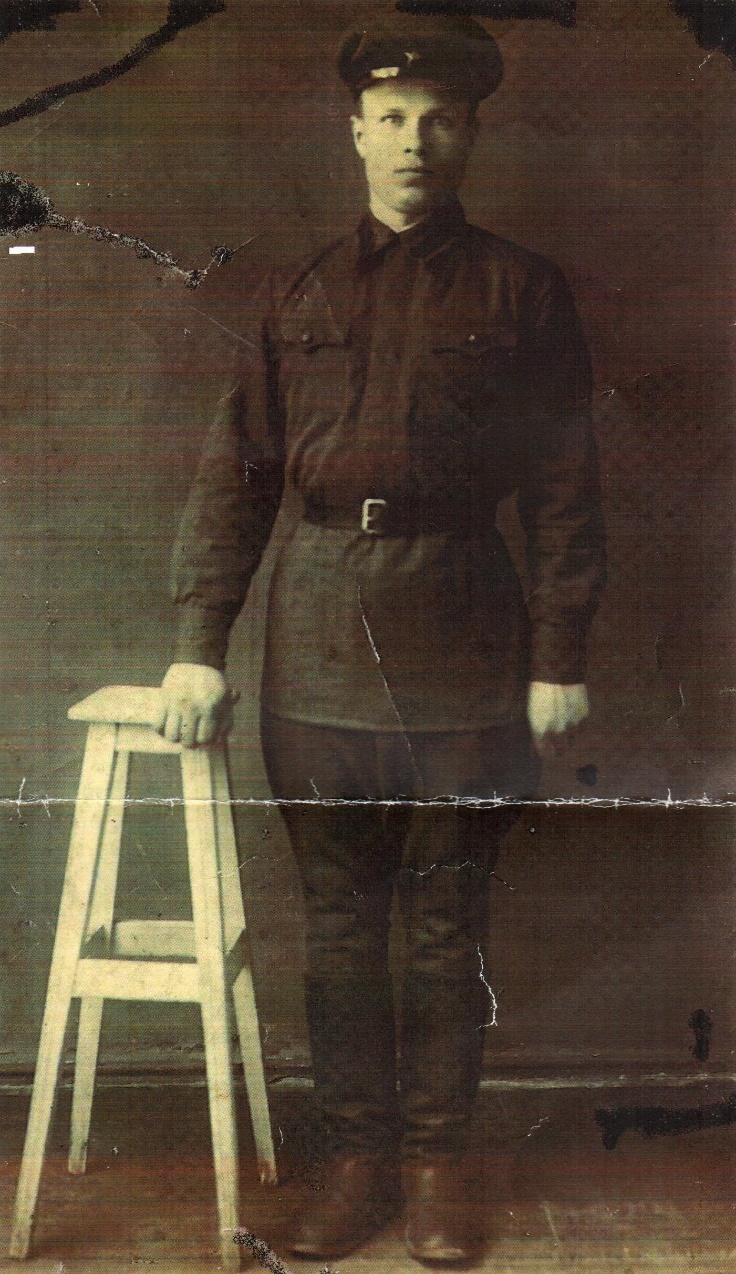 В возрасте 22 лет А.Н.Выгузов призван на службу в ряды Красной армии, где прослужил более 3-х лет. Фотофонд, опись № 1, единица хранения № 3849. 1939 годА.Н.Выгузов во время службы в рядах рабоче-крестьянской Красной армии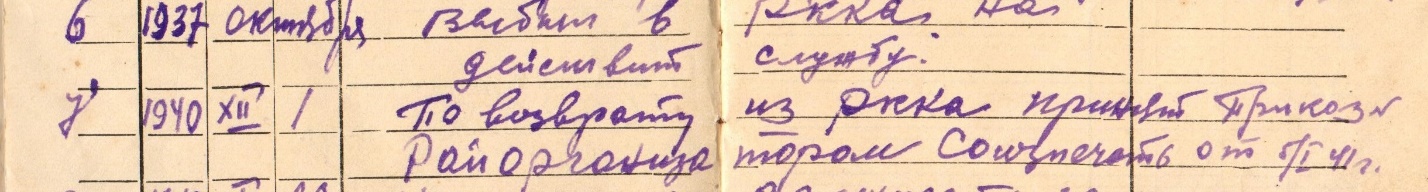 Фонд № 59, опись № 21, единица хранения № 5.Трудовая книжка  А.Н.Выгузова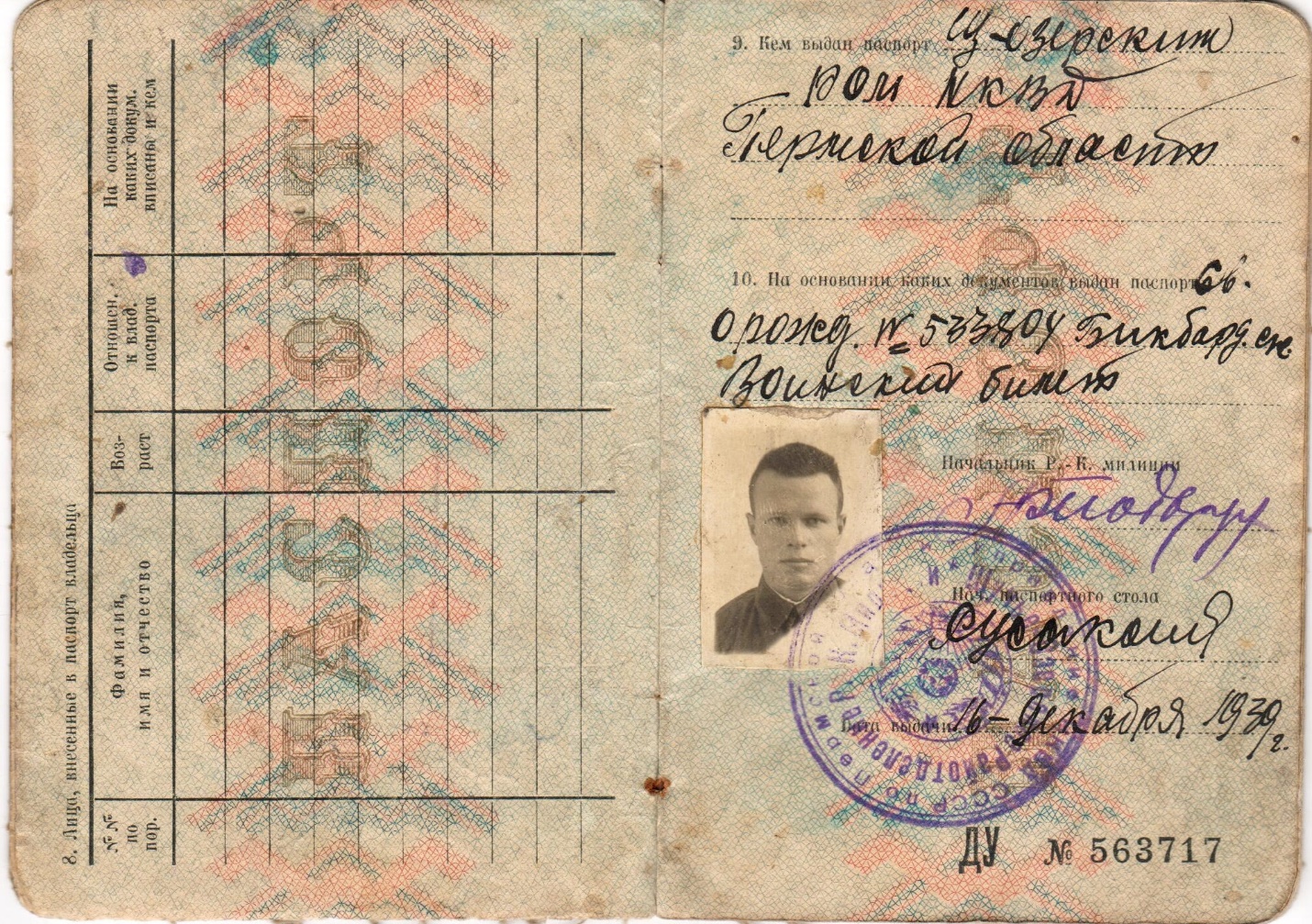 Фонд № 59, опись № 21, единица хранения № 3.Паспорт  А.Н.Выгузова. 1944 годПо окончании службы, 1 декабря 1940 года вернулся к трудовой деятельности.Между тем, Андрей Николаевич решил жениться. Верх-Сарикским Сельским советом зарегистрирован брак между Андреем Николаевичем Выгузовым м Минзоровой Евстолией Васильевной. Свадьба состоялась 7 июня 1941 года… 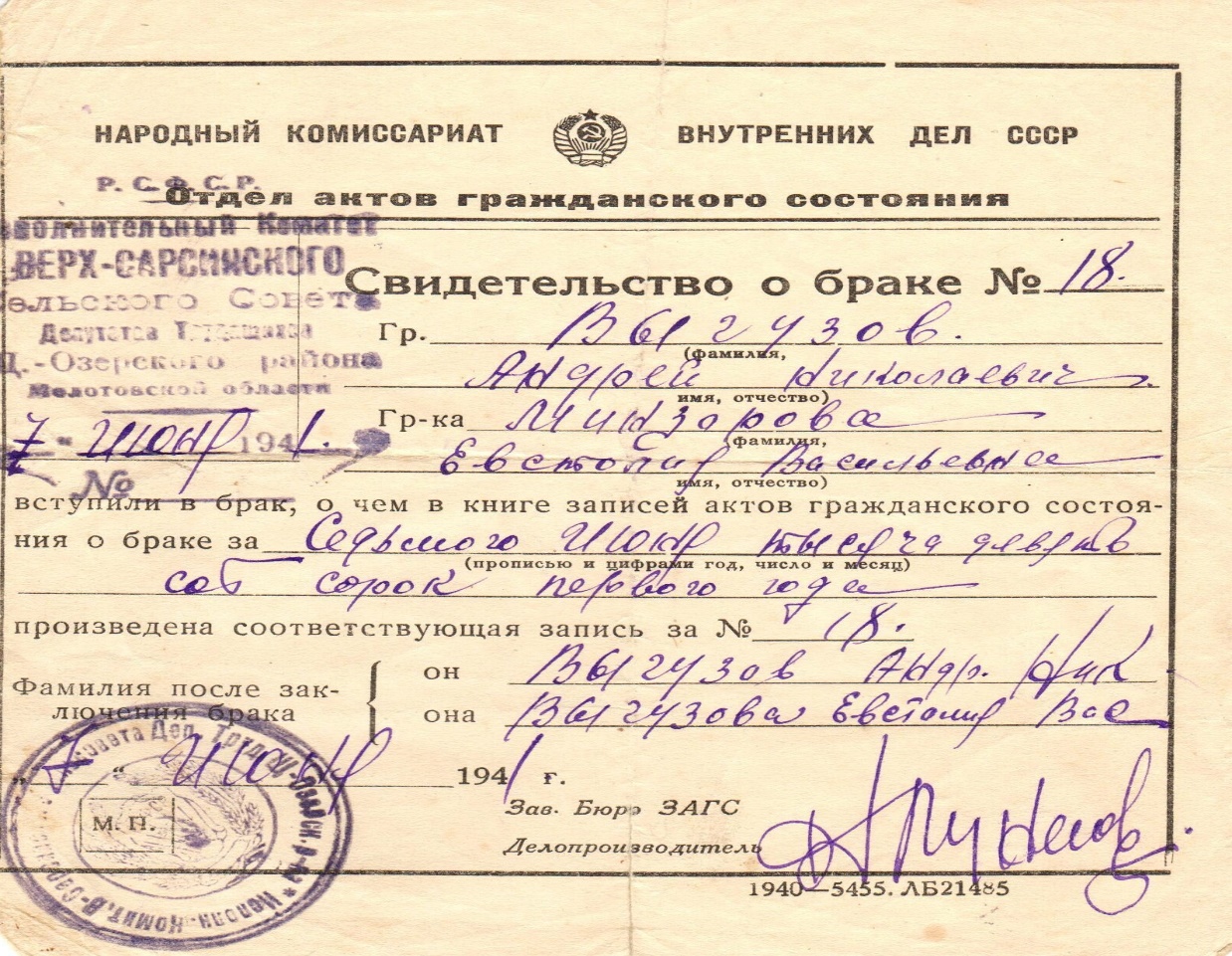 Фонд № 59, опись № 21, единица хранения № 5.Свидетельство о браке   А.Н.Выгузова07.06.1941 До начала Великой Отечественной войны оставалось меньше двух недель. Суровые мысли о возможном  начале войны  с гитлеровской Германией  в это время были у всех, тем не менее  новость 22 июня 1941 года застала врасплох. Какое-то время казалось, что ничего не изменилось в жизни. Ничего, кроме объявлений по радио, что враг все дальше и дальше продвигается вглубь нашей страны. Значит, все-таки война.Неоднократно Андрей Николаевич Выгузов обращался  в районный военкомат, хотел добровольцем уйти на фронт, но работа отделов связи в это время тоже имела стратегическое значение и  Андрею Николаевичу  приходил отказ от мобилизации.  Андрей Николаевич был хорошим работником,  ответственным и добросовестным.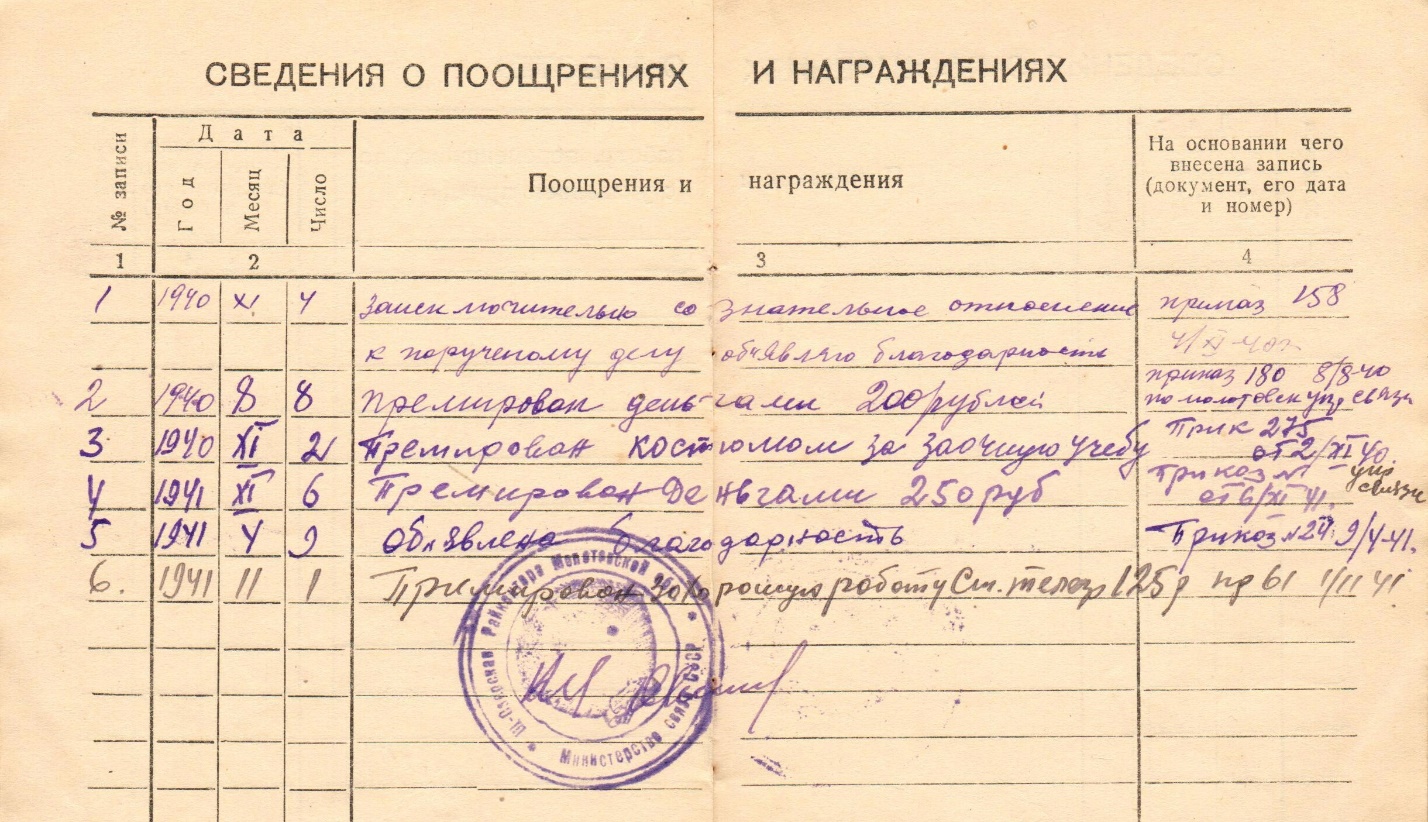 Фонд № 59, опись № 21, единица хранения № 5.Трудовая книжка  А.Н.Выгузова20 января 1942 года Андрей Николаевич  получил повышение по службе: назначен на должность заместителя начальника конторы связи. 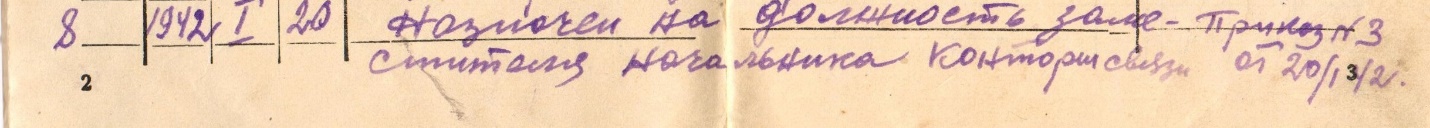 Фонд № 59, опись № 21, единица хранения № 5.Трудовая книжка  А.Н.Выгузова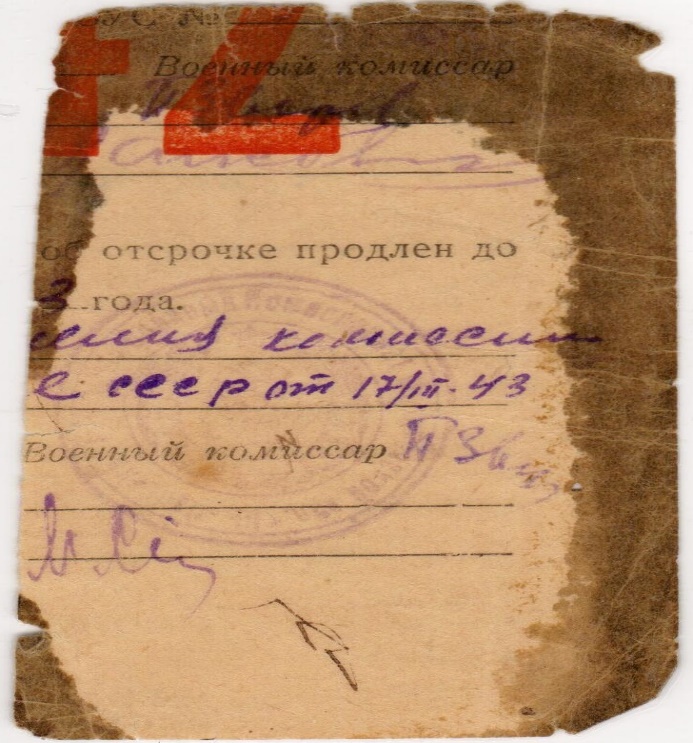 Фонд № 59, опись № 21, единица хранения № 6.Обрывки документов А.Н.Выгузова о предоставлении ему отсрочки от мобилизации. 17.03.1943Последнее уведомление об отсрочке мобилизации датировано 17 марта 1943 года. Ему было отведено еще 2 года жизни… Шел 1943 год. В семье подрастал сынок Виктор.  Но вести из фронта накрывали тьмой все радостные моменты жизни. С утра и до вечера были лишь одни разговоры – обсуждались вести из фронта. Решающие бои под Сталинградом (ныне – Волгоград) и огромные потери в рядах Красной армии. 12 ноября 1943 года – последний рабочий день Андрея Николаевича, в его трудовой книжке сделана последняя запись: освобожден в связи с уходом в РККА (рабоче-крестьянская Красная армия), по мобилизации».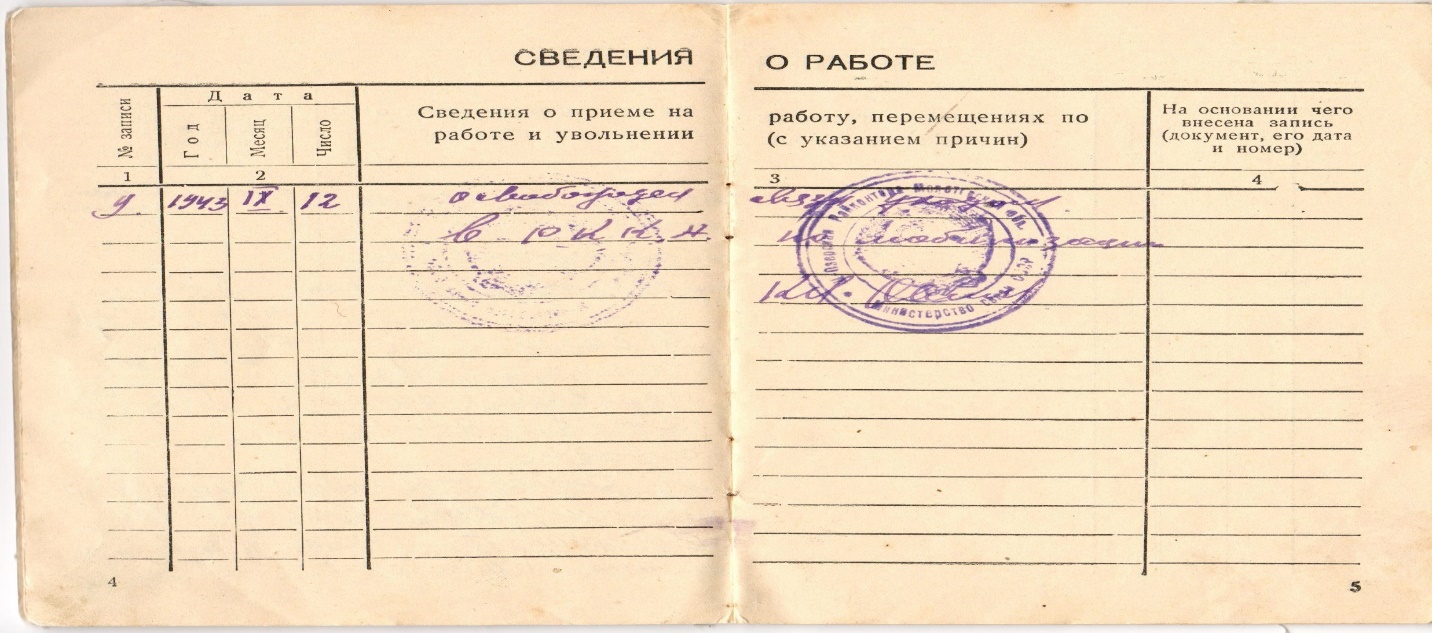 Фонд № 59, опись № 21, единица хранения № 5.Трудовая книжка  А.Н.Выгузова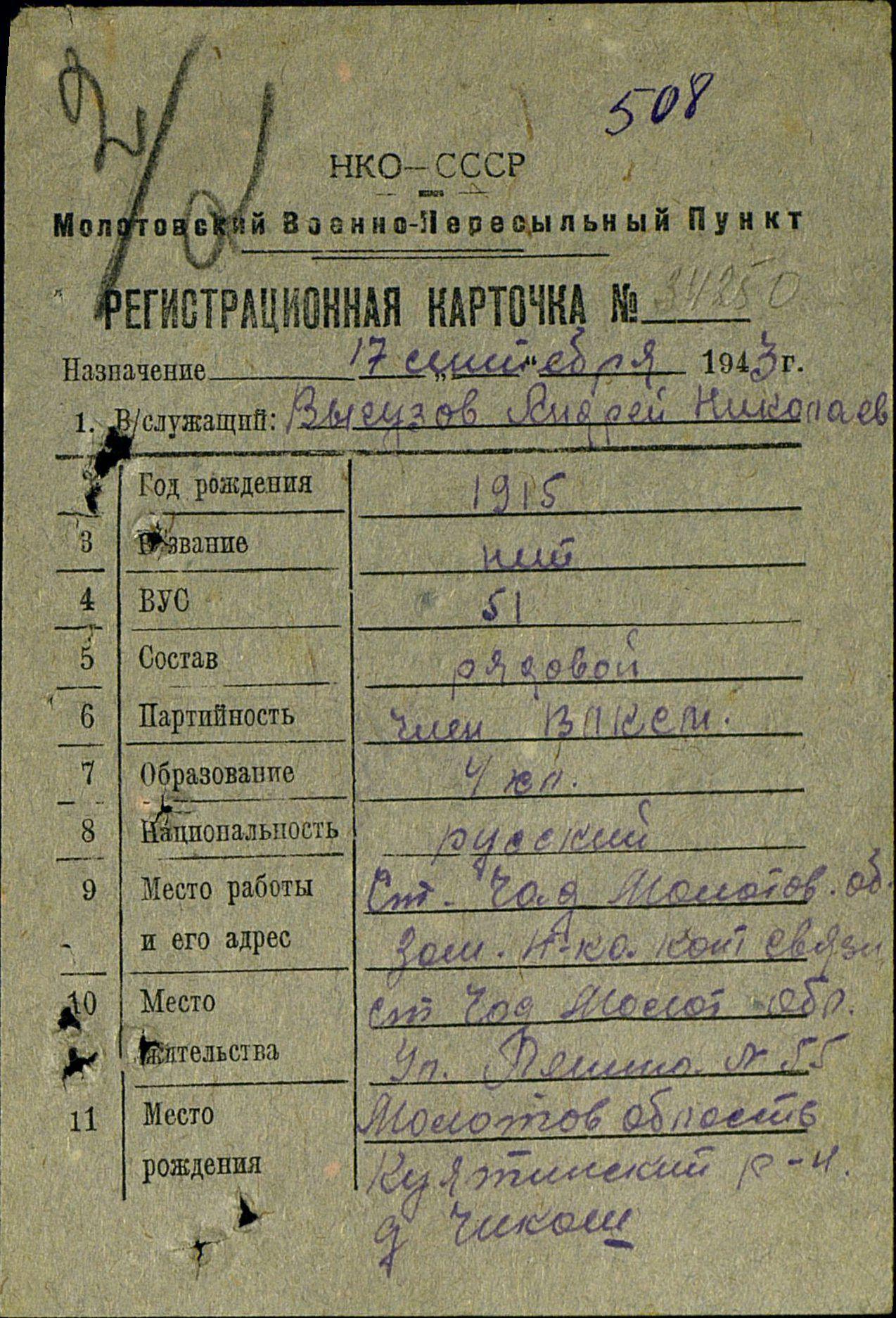  Из материалов сайта «Память народа» Первое время Выгузов Андрей Николаевич  проходил военное обучение в должности курсанта в Ленинградском пехотном Краснознаменном училище имени С.М.Кирова.  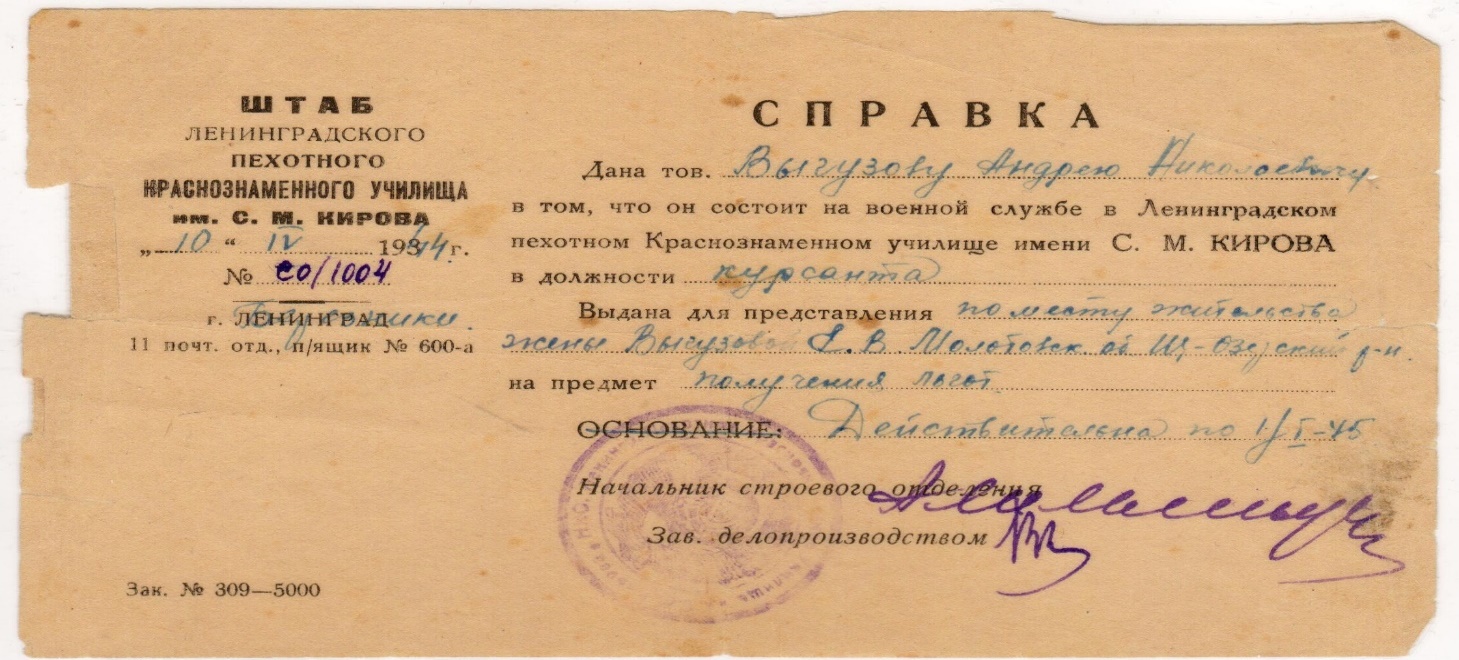 Фонд № 59, опись № 21, единица хранения № 9. 10.04.1944Справка  штаба Ленинградского пехотного Краснознаменного училища им. С.М.КироваПосле учебы  – передовая.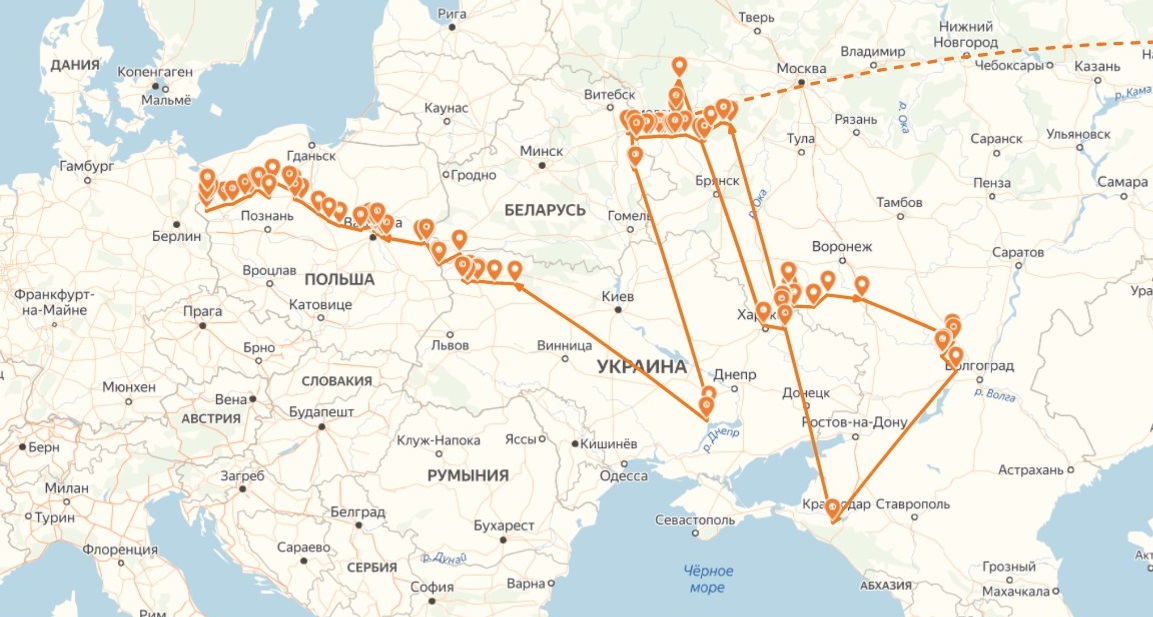 Боевой путь А.Н.Выгузова. Из материалов сайта «Память народа»Однажды, между передислокацией его части, Андрей Николаевич  приехал домой на побывку: посмотрел на сына, обнял жену  - вот все, что успел. Выгузов Андрей Николаевич, 29 лет  - младший лейтенант, командир стрелкового взвода 93-го стрелкового полка 76  стрелковой дивизии. 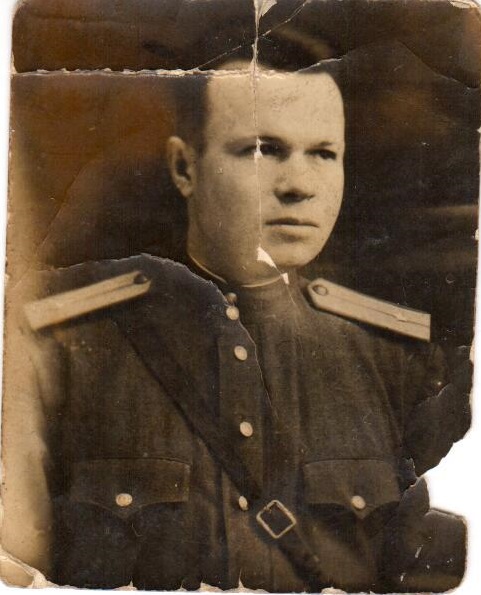 Фотофонд, опись № 1, единица хранения № 3850. 1944 годА.Н.Выгузов, младший лейтенант Красной армии93-я гвардейская стрелковая дивизия сформирована в апреле 1943 года  на Воронежском фронте на базе 92-й отдельной Краснознамённой и 13-й отдельной гвардейской стрелковых бригад как  93-я гвардейская Краснознамённая стрелковая дивизия.  Андрей Николаевич   вместе с войсками принимал участие в боях на Витебском направлении, потом был переброшен в Центральную Украину, откуда с боями двигался в северо-западном направлении через Украину, Белоруссию, Польшу. В начале января 1945 года дивизия была передана 7-й гвардейской армии. Ей противостояла 8-я панцергренадерская дивизия   «Валлония»  войск СС (войска отрядов защиты), отличающихся особой жестокостью. Шли ожесточенные бои на подступах к Берлину, бои, уносящие жизни. 16 марта 1945 года,  за  несколько недель до победного дня, Андрей Николаевич Выгузов погиб в боях с фашистами на  правом берегу реки Одер. 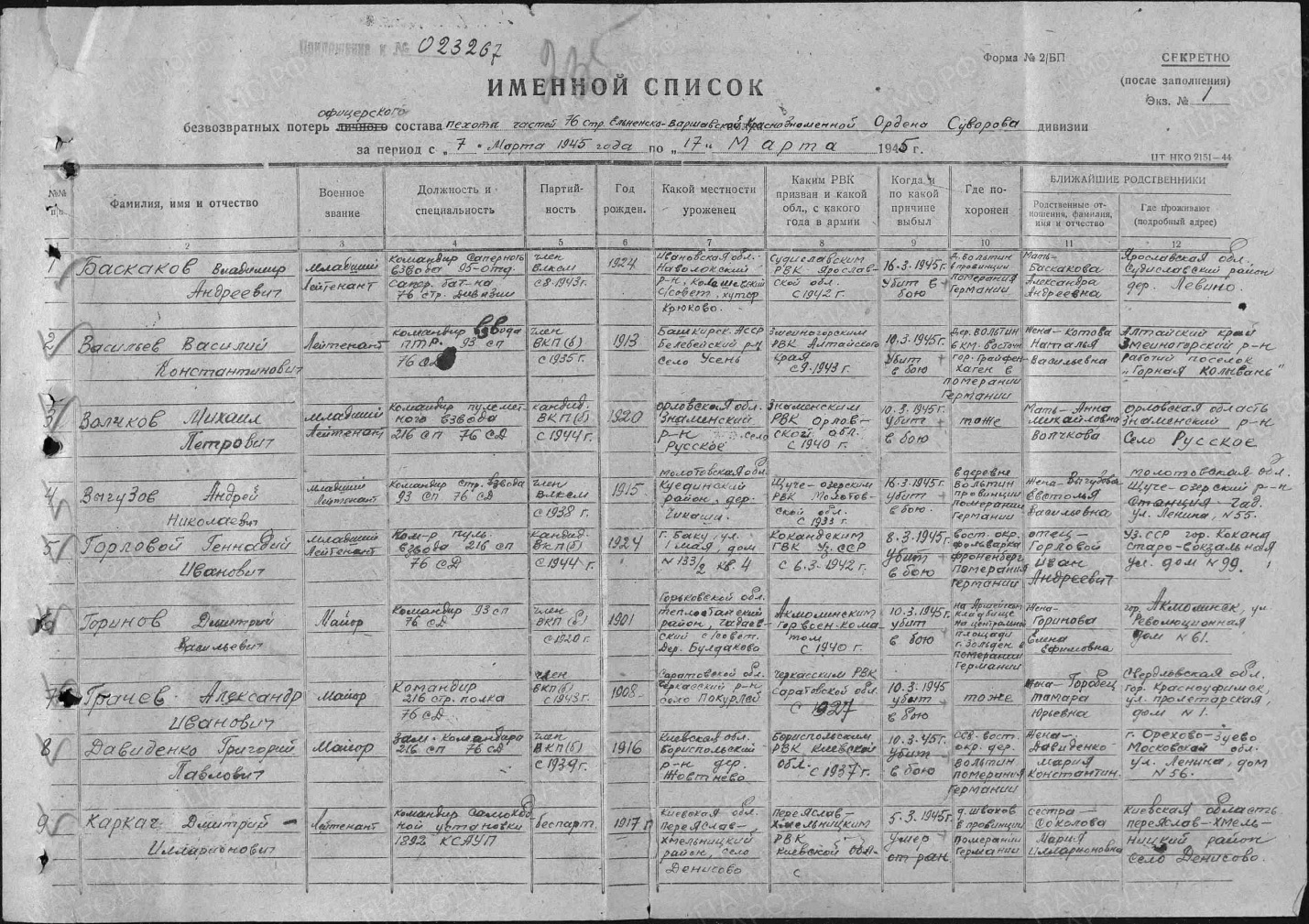 Из материалов сайта «Память народа»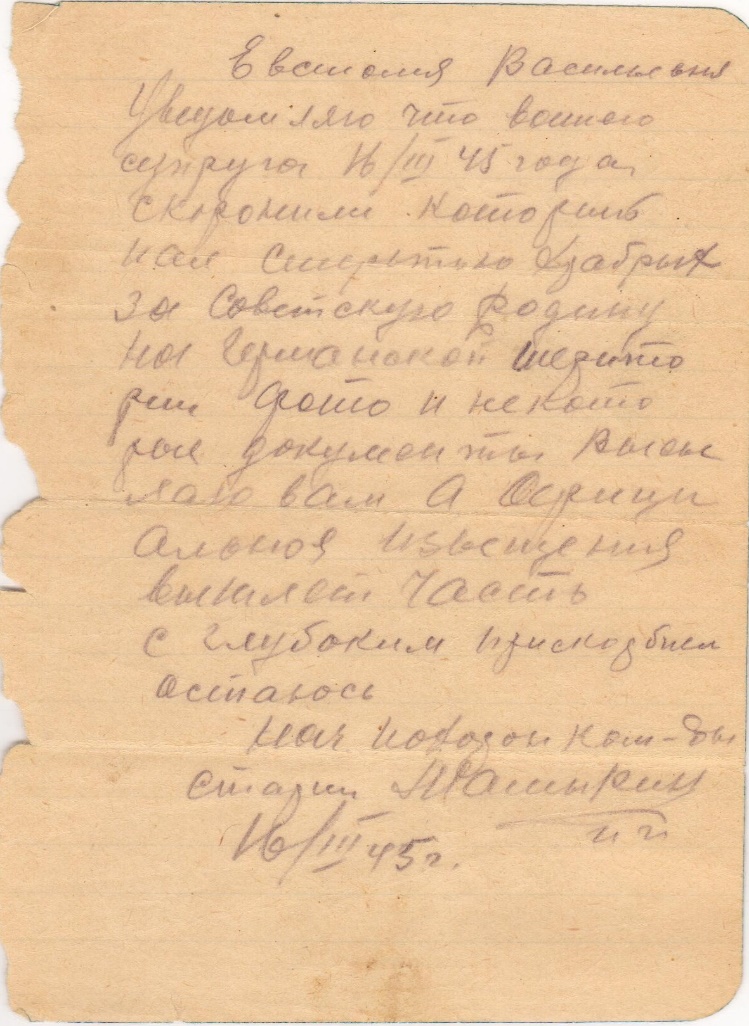 В письме супруге от начальника похоронной команды, старшины Мамыкина сказано: «…вашего супруга 16/III 45 года схоронили который пал смертью храбрых за Советскую Родину на Германской территории Фото и некоторые документы высылаю а официальное извещение вышлет часть с глубоким прискорбием остаюсь» (так в документе). И было прислано жене и сыну фото, и были присланы жене и сыну некоторые документ и были присланы жене и сыну извещение о гибели…Фонд № 59, опись № 21, единица хранения № 11.Записка  о гибели                      А.Н.Выгузова от начальника                                                                    похоронной команды. 16.03.1945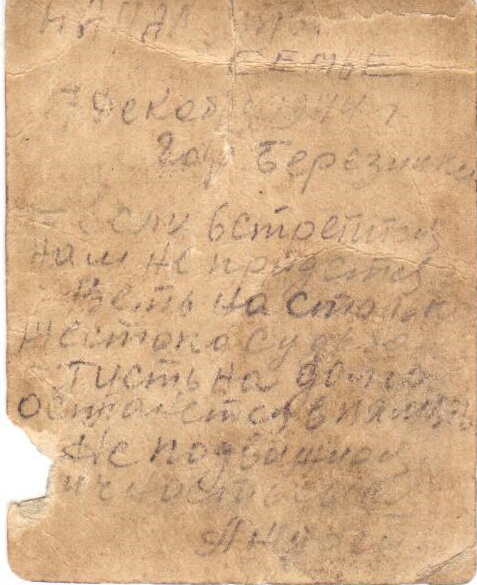 На обороте портрета размером 3 Х 4 мелким почерком еле виднеется сделанная карандашом запись:«Если встретится нам не придетсяВедь настолько жестока судьбаПусть надолго останется в память Неподвижная личность моя                           Андрей»Фотофонд, опись № 1, единица хранения № 3850. Декабрь 1944 года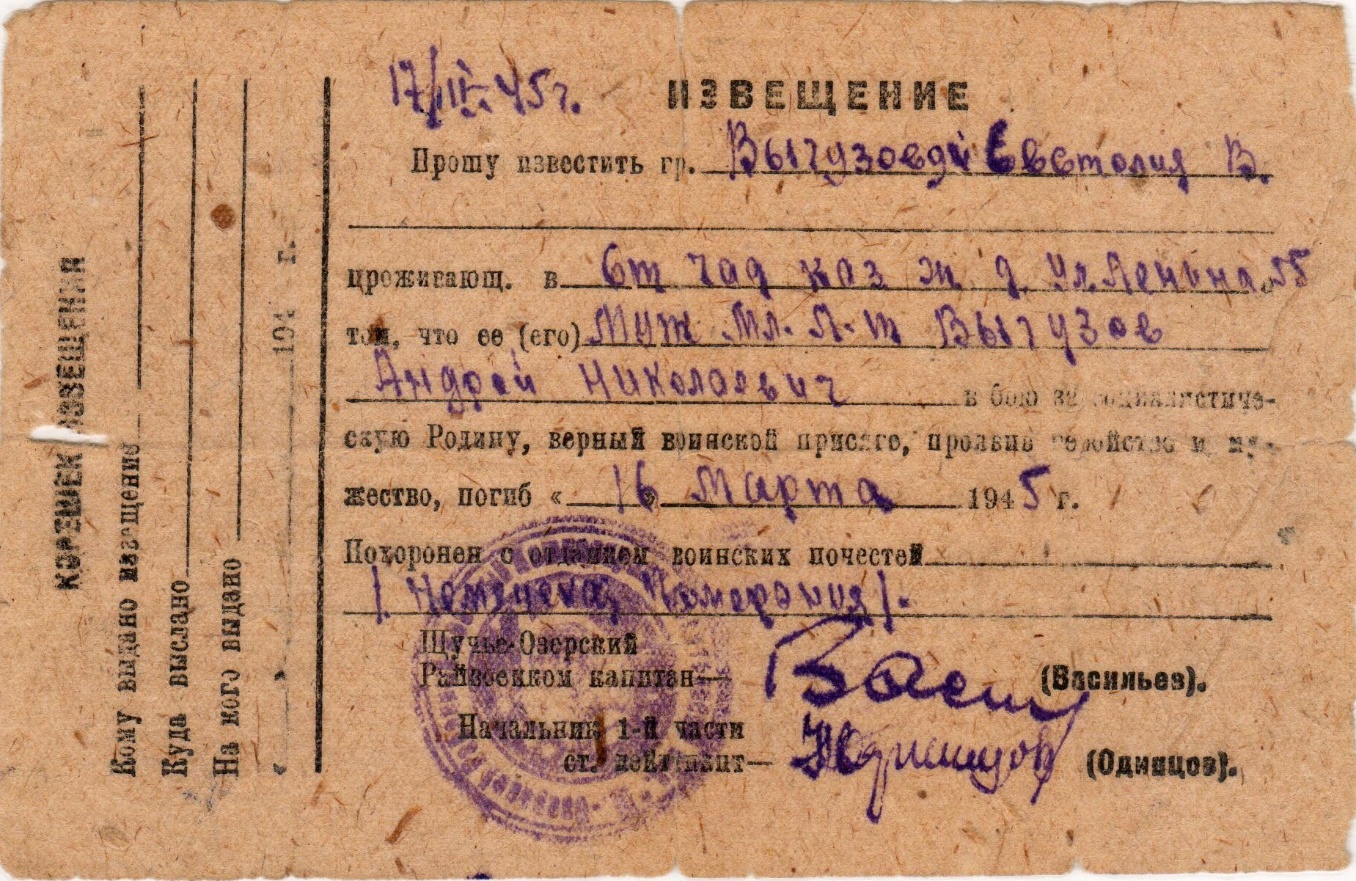 Фонд № 59, опись № 21, единица хранения № 11.Извещение о гибели А.Н.Выгузова от начальника похоронной команды. 16.03.1945 А вскоре,  он мог бы вместе со всеми праздновать День Победы, он мог бы отметить свое 30-летие, он мог бы обнять жену, маленького сына и увидеть дочь, которая никогда так и не увидела отца. Вместо этого  Евстолия Васильевна Выгузова разворачивала окровавленные документы, присланные в память о муже. Вот и она с солдатки враз стала вдовой.  И вновь, и вновь она перечитывает детям «Радостно мне, я спокоен в смертельном бою, знаю, встретишь с любовью меня, чтоб со мной не случилось…». 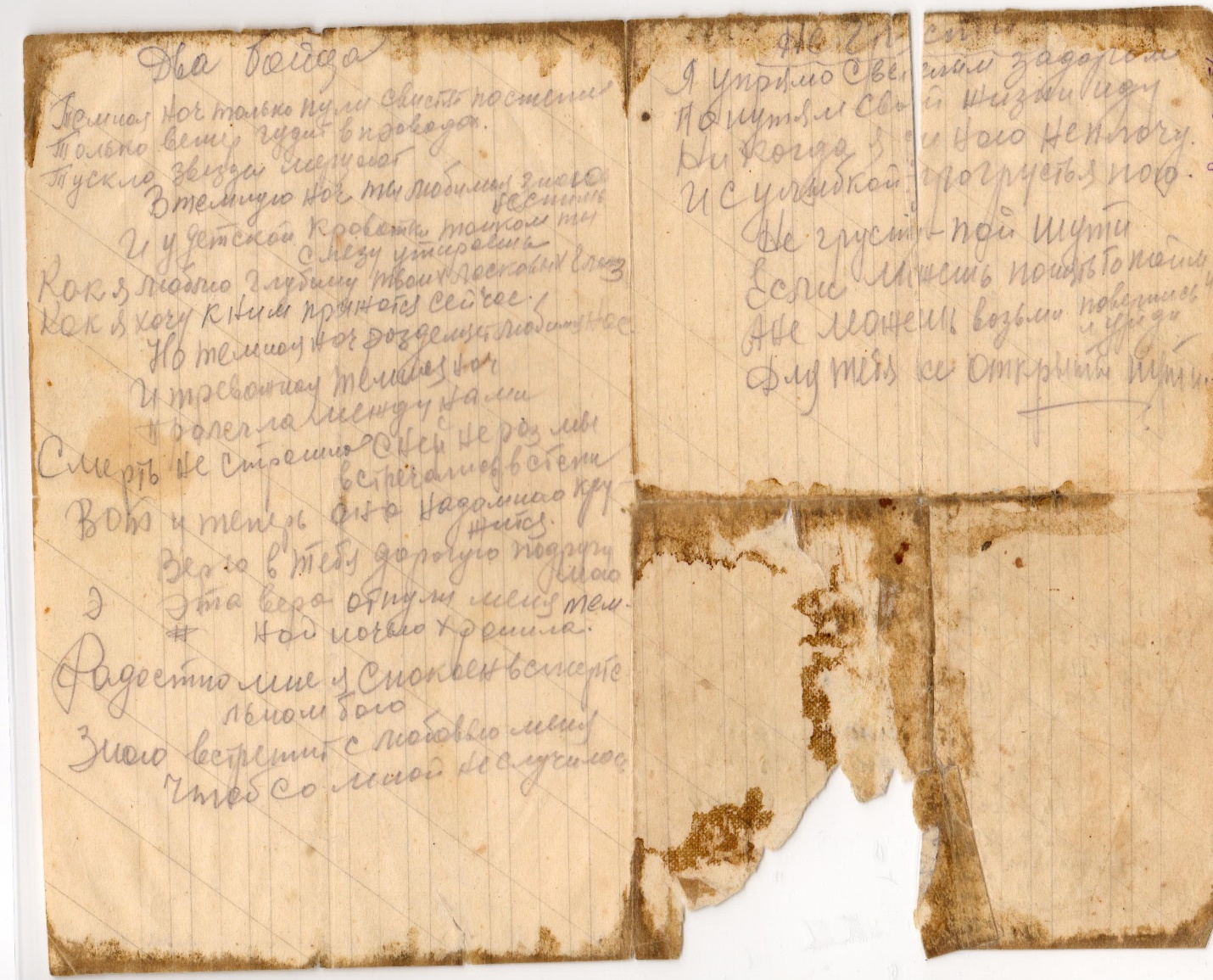 Фонд № 59, опись № 21, единица хранения № 8.Текст песни, сделанный  А.Н.ВыгузовымЭта и другие военные песни  аккуратно записаны на тетрадных листах и  сложены в блокноте пропитались кровью солдата, ведь Андрей Николаевич носил его в кармане у сердца. А еще в блокноте  можно увидеть записи  с фамилиями однополчан, памятки о тактике поведения  в обороне, дозора в разведке, сведения о погибших.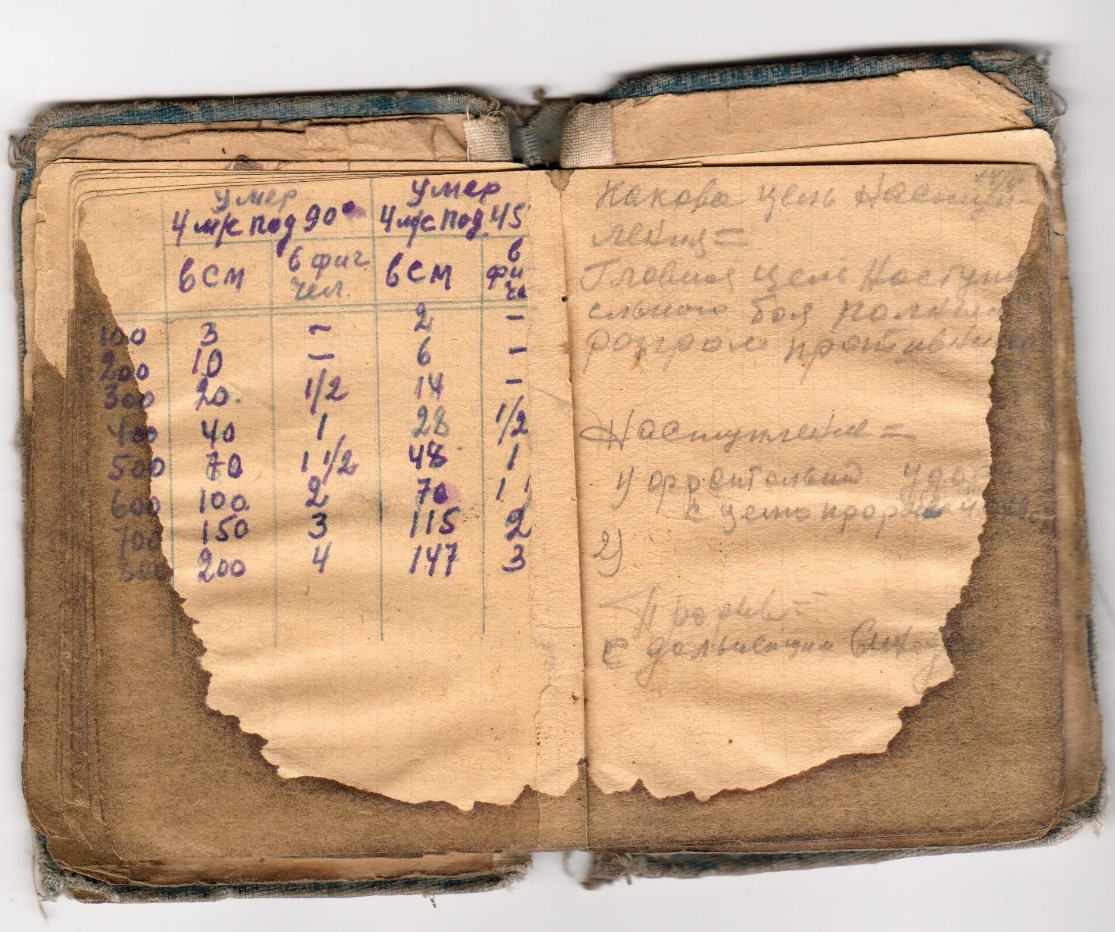 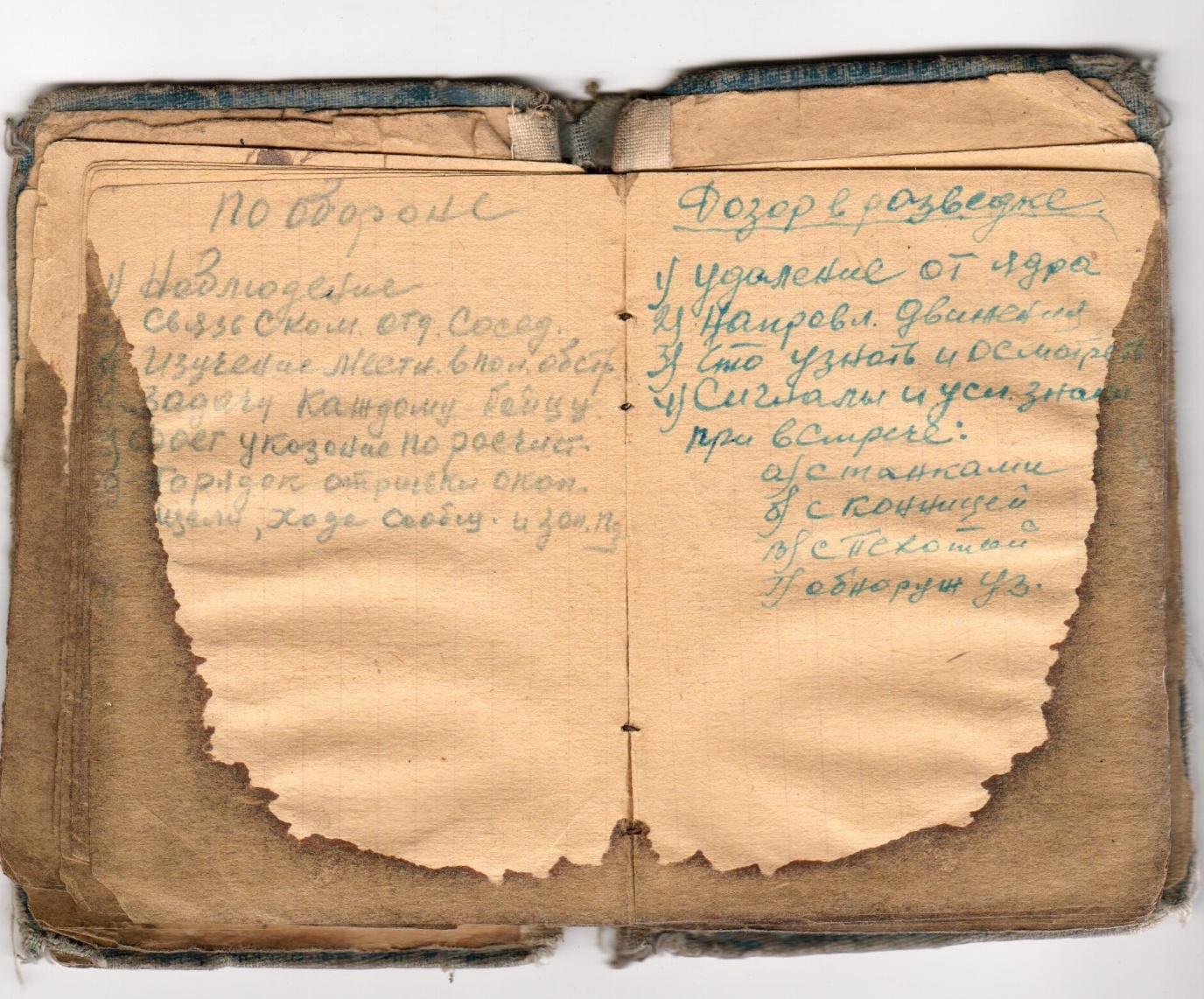 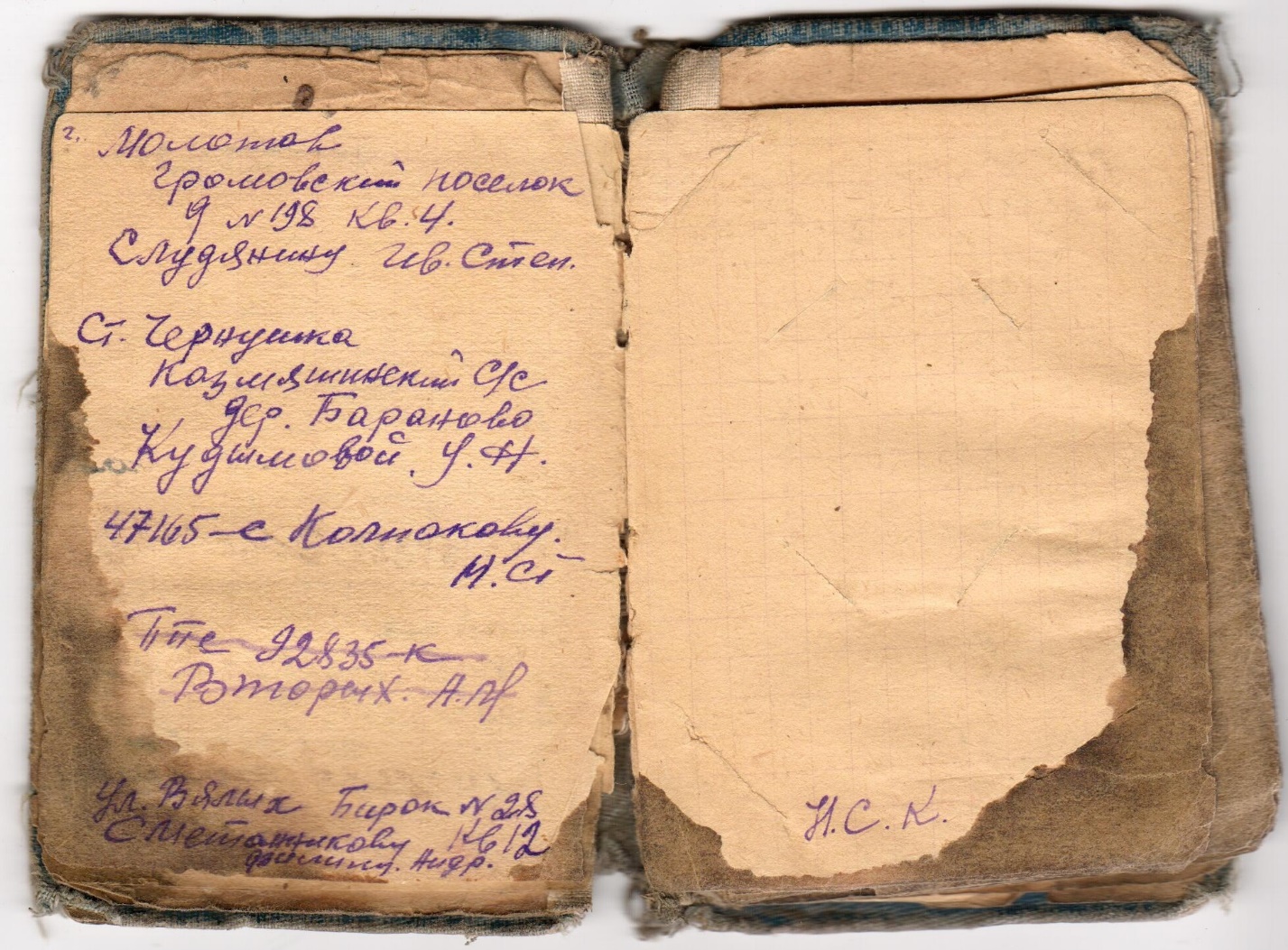 Фонд № 59, опись № 21, единица хранения № 10.Разворот блокнота с записями, сделанными  А.Н.Выгузовым Где же вы сейчас, друзья-однополчане?  Сколько Вас осталось в живых, сослуживцев Выгузова Андрея Николаевича,  младшего лейтенанта, командира стрелкового взвода 93-го стрелкового полка 76  стрелковой дивизии. Ему всегда будет  29 лет, ведь всего 53 дня он не дожил до Победы. Его войны закончилась…Супруга Евстолия Васильевна уже после войны обращалась в разные инстанции, откуда после долгих поисков пришло сообщение, что ее муж, младший лейтенант Выгузов Андрей Николаевич погиб в бою за социалисти-ческую Родину, верный воинской присяге, проявил геройство и мужество и похоронен в Немецкой Померании.  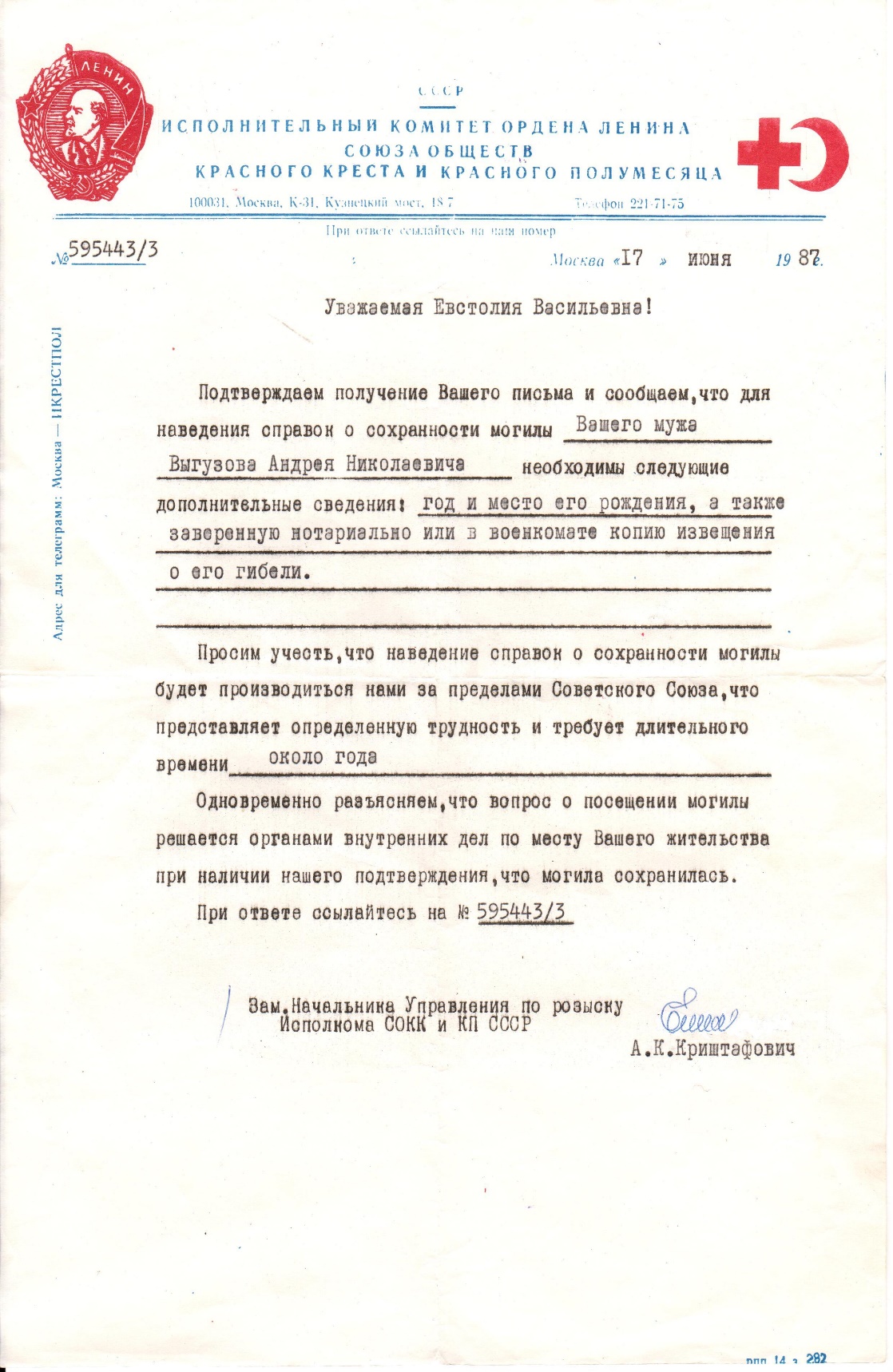 Фонд № 59, опись № 21, единица хранения № 13.Согласно документа «Именной  список безвозвратных потерь офицерского состава и пехоты частей 76 стр. Ельненск-Варшавской КрасноЗнаменной Ордена Суворова дивизии» (так в документе) место первичного захоронения  -  «деревня Вольтин провинции Померании Германии» (так в документе). Позже красноармейцы были перезахоронены по адресу: Польша, Щецинское воеводство, повят Грыфино (до 1945 года - Грайфенхаген). Грыфино - это граница Западной Польши и Восточной Германии.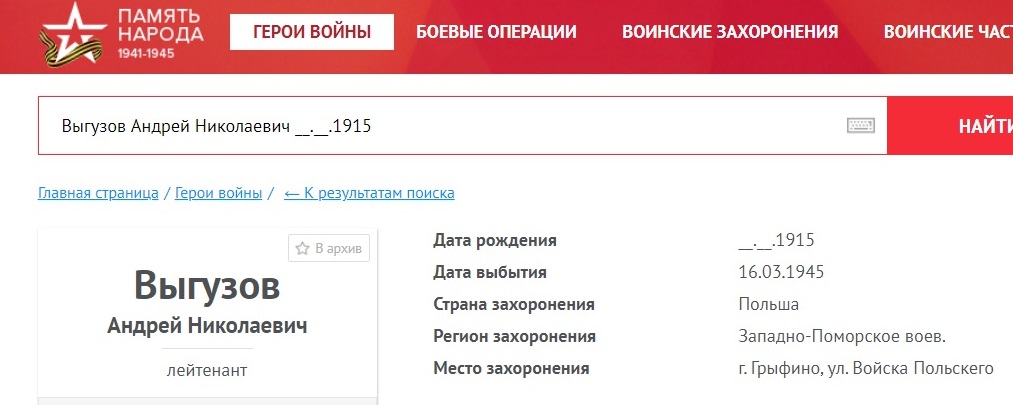 Из материалов сайта «Память народа»Ныне захоронения имеет адрес: Польша, Западно-Поморское воеводство, Грыфинский повят, город Грыфино, ул. Войска Польского, могила № 60, входящая в   воинское братское кладбище советских воинов. На кладбище установлен мемориал.  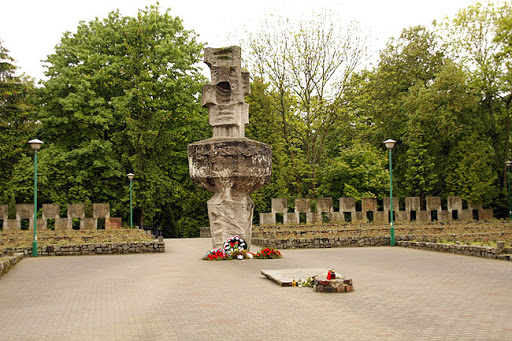 Фотофонд, опись № 1, единица хранения № 3851. 2017 год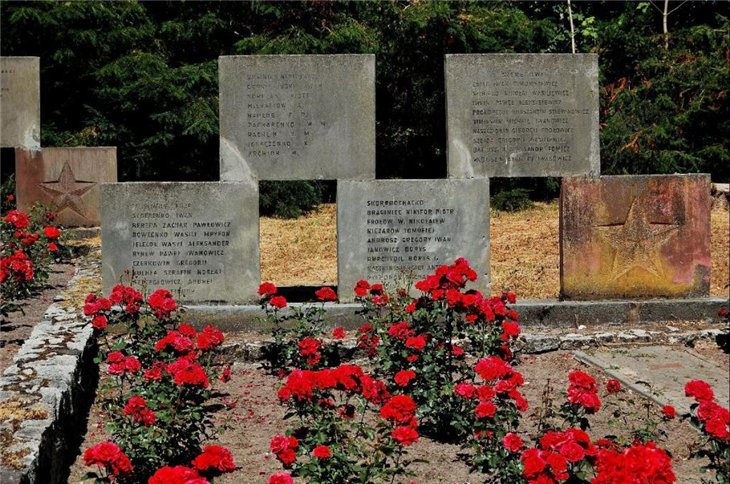 Фотофонд, опись № 1, единица хранения № 3852. 2017 годВсего похоронено 7134 чел., из них известных  - 1219 солдат и еще один -  лейтенант Красной армии, Андрей Николаевич Выгузов – вечная тебе память, вечная тебе слава, вечная тебе благодарность от потомков!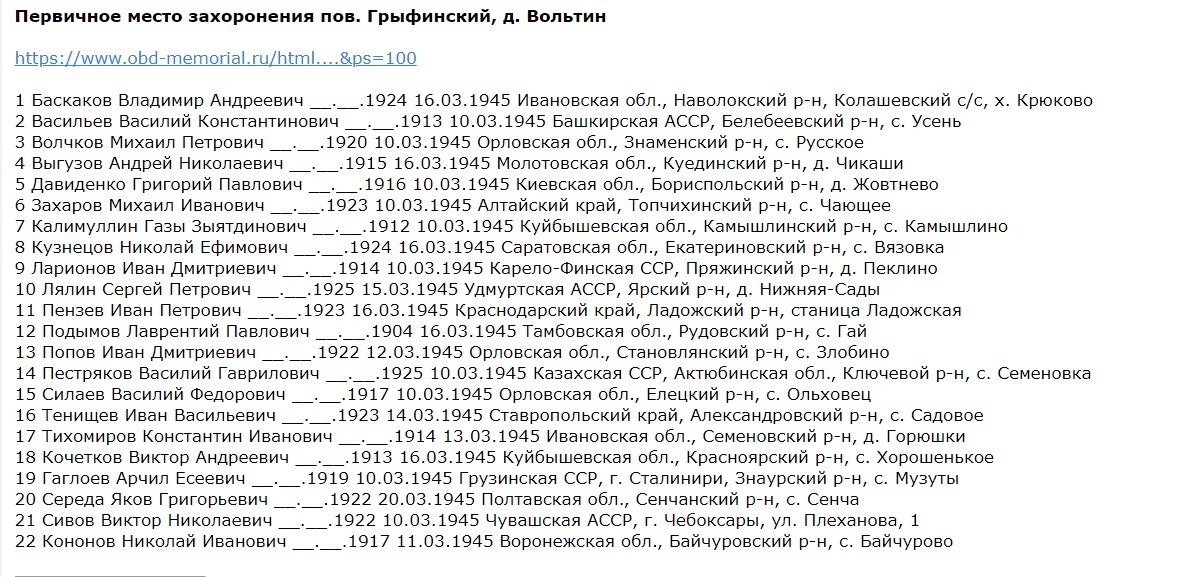 Из материалов сайта «Память народа»Информация подготовлена на основании архивных документов: фонд 59, опись 21, фотофонди по  материалам сайта «Память народа»Главный специалист отдела по делам архивов  департамента по делам администрации города Нефтеюганска                                                          Л.П.Клюцковская 